Высшие учебные заведения города Краснодара1. Академия маркетинга и социально-информационных технологий - ИМСИТ (г. Краснодар) (ИМСИТ) http://www.imsit.ru/2. Институт международного права, экономики, гуманитарных наук и управления имени К.В. Россинского (Институт им. Россинского)  http://www.rossinsky.ru/3. Институт современных технологий и экономики (ИСТЭ)  http://kuban-istek.ru/4. Институт экономики и управления в медицине и социальной сфере (ИЭиУ МиСС) http://www.iems.ru/5. Институт экономики, права и гуманитарных специальностей (ИнЭП) http://www.inepkuban.ru/6. Краснодарский государственный университет культуры и искусств (КГУКИ) http://kguki.com/7. Краснодарский кооперативный институт (филиал) Российского университета кооперации (ККИ РУК) http://krasnodar.ruc.su/8. Краснодарский муниципальный медицинский институт высшего сестринского образования (КММИВСО) http://www.kmmivso.com/9. Краснодарский университет Министерства внутренних дел Российской Федерации (КрУ МВД России)  http://krdu-mvd.ru/10. Краснодарский филиал Академии труда и социальных отношений (АТиСО КФ) http://kubisep.ru/11. Краснодарский филиал Владимирского юридического института Федеральной службы исполнения наказаний (Краснодарский филиал ВЮИ ФСИН России) http://www.vui-fsin.ru/12. Краснодарский филиал Российского государственного торгово-экономического университета (КФРГТЭУ) http://www.kfrgteu.ru/13. Краснодарский филиал Современной гуманитарной академии (Краснодарский филиал СГА) http://www.muh.ru/14. Краснодарское высшее военное авиационное училище летчиков (военный институт) имени Героя Советского Союза А.К. Серова (КВВАУЛ) http://vvaul.ru/15. Краснодарское высшее военное училище (военный институт) имени генерала армии С.М. Штеменко (КВВАУ им. генерала армии С.М. Штеменко) http://www.shtemenko.ru/16. Кубанский государственный аграрный университет (КубГАУ) http://www.kubsau.ru/17. Кубанский государственный технологический университет (КубГТУ) http://kubstu.ru/18. Кубанский государственный медицинский университет Федерального агентства по здравоохранению и социальному развитию (КГМУ) http://www.ksma.ru/19. Кубанский государственный университет (КубГУ) http://www.kubsu.ru/20. Кубанский государственный университет физической культуры, спорта и туризма (КГУФКСТ) http://www.kgafk.ru/ 21. Кубанский институт информзащиты (КИИЗ) http://www.kiiz.info/22. Кубанский институт международного предпринимательства и менеджмента (КИМПиМ) http://www.kimpim-krasnodar.ru/23. Кубанский социально-экономический институт (КСЭИ) http://www.ksei.ru/24. Северо-Кавказский филиал Российской академии правосудия (г. Краснодар) (Северо-Кавказский филиал РАП) http://www.nc-raj.ru/25. Филиал Армавирского государственного педагогического университета в г. Краснодаре (Филиал АГПУ в г. Краснодаре) http://www.agpu.net/26. Филиал Всероссийского заочного финансово-экономического института в г. Краснодаре (Филиал ВЗФЭИ в г. Краснодаре) http://www.fa.ru/27. Филиал Ивановской государственной текстильной академии в г. Краснодаре (Филиал ИГТА в г. Краснодаре) http://vuz.edunetwork.ru/28. Филиал Московского педагогического государственного университета в городе Краснодаре (Филиал МПГУ в г. Краснодаре) http://krasnodar.academica.ru/29. Филиал Ростовского государственного университета путей сообщения в г. Краснодаре (Филиал РГУПС в г. Краснодаре) http://krasnodar.academica.ru/30. Филиал Санкт-Петербургского института внешнеэкономических связей, экономики и права в г. Краснодаре (Филиал СПб ИВЭСЭП в г. Краснодаре) http://krasnodar.academica.ru/31. Южно-Российский институт международных отношений (ЮРИМО) http://krasnodar.academica.ru/32. Южный институт менеджмента (ЮИМ) http://www.uim.ru/Лицеи и профессиональные училища города КраснодараПрофессиональное училище №1350015, г. Краснодар, ул. Северная, 309,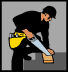                     тел: 255-21-37, 255-30-70Училище ведет подготовку по профессиям:                   На базе 9-х классов (срок обучения 3 года):                      - токарь-станочник широкого профиля (металлообработка)- слесарь-ремонтник- автослесарь- помощник машиниста локомотива-мастер строительных отделочных работ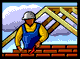 На базе 11 классов (срок обучения 10 месяцев):-оператор ПК-помощник машиниста локомотива                             Училище имеет хорошо оборудованные кабинеты и мастерские, спортивный зал, компьютерные классы, музей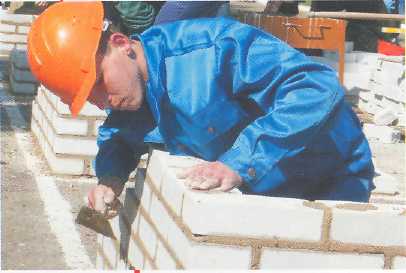 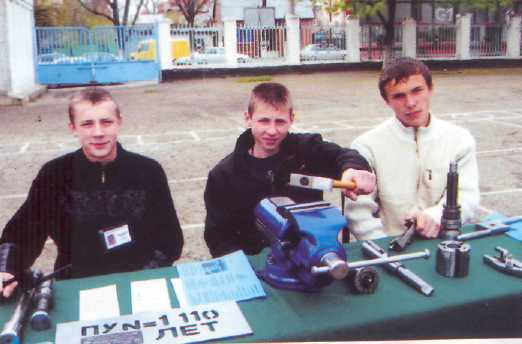 Профессиональный лицей № 3350002, г. Краснодар, ул. Леваневского, 82,тел: 259-68-97,259-56-26Лицей ведет подготовку по профессиям: 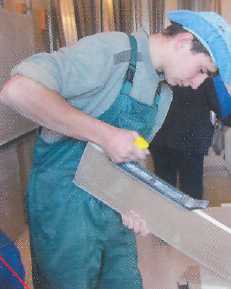 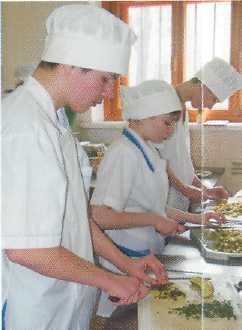     На базе 9-х классов (срок обучения 3 года): - Мастер отделочных строительных работ- Мастер общестроительных работ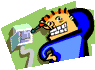 - Мастер столярно-плотничных и паркетных работ- Повар, кондитер     - Станочник в деревообработкиНа базе 11 классов –срок обучения 2 года   - бухгалтер    -    кассир	    - секретарь-референт                                                                                         срок обучения 10 месяцев:- Мастер столярного и мебельного производства,   станочник в деревообработке- Оператор ПК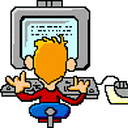        Учебные кабинеты и мастерские лицея оснащены современным                          оборудованием, мультимедийными средствами обученияПрофессиональный лицей № 24. Краснодар, ул. Стасова, 177,                                                          тел234-00-49Лицей ведет подготовку по профессиям:На базе 9-х классов (срок обучения 3 года):-автомеханик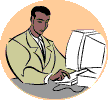 -повар-кондитер-бухгалтер-секретарь-референт-оператор ПЭВМ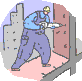 -мастер общестроительных работ-мастер отделочных работ	-портнойНа базе 11 классов:-повар, бармен-официант (срок обучения 3 года)-секретарь-референт (срок обучения 2 года)-пекарь (срок обучения 2 года)Учебные кабинеты и мастерские лицея оснащены современным оборудованием, мультимедийными средствами обученияПрофессиональный лицей № 75                               . Краснодар,  ул. Ленина, 46,                                         тел: 262-46-77, 262-58-35Лицей ведет подготовку по профессиям:На базе 9-х классов (срок обучения 2 года):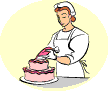 - повар-кондитер-продавец-контролер-кассирНа базе 11 классов (срок обучения 2 года):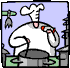 -повар, официант, бармен (со знанием делового английского языка)- коммерческий агент, повар, кондитер (со знанием основ калькуляции)- коммерческий агент, повар, кондитер (со знанием национальной и зарубежной кухни)-коммерсант в торговлеВ лицее имеется класс современной оргтехники, специализированный класс и учебные магазины для подготовки торговых работниковПрофессиональное училище №68                                 . Краснодар,  ул. 1-го Мая, 298 а,                                             тел: 252-75-93, 252-76-96                   Училище ведет подготовку по профессиям:   На базе 9-х классов (срок обучения 3 года):-машинист дорожных и строительных машин, водитель категории «С»-автомеханик (слесарь по ремонту автомобилей), 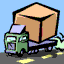    водитель категории «С»- мастер отделочных, строительных работ- поварНа базе 11 классов (срок обучения 10 месяцев):- автомеханик (слесарь по ремонту автомобилей),    водитель категории «С»Учебные кабинеты и мастерские училища оснащены современным оборудованием, мультимедийными средствами обучения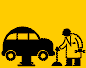 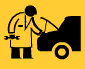 Профессиональное училище № 38                      . Краснодар, п. Пашковский, ул. Гоголя, 77,                                                   тел:237-53-57                  Училище ведет подготовку по профессиям:На базе 9 и 11 классов (срок обучения 2 года):-слесарь по ремонту автомобилей (моторист, автоэлектрик, кузовные работы, водитель категории «В», «С»)-электромонтер по ремонту и обслуживанию электрооборудования (электромонтер, водитель категории «В», «С»))-автомеханик (слесарь по ремонту автомобилей, слесарь по ремонту топливной аппаратуры, водитель категории «В», «С»)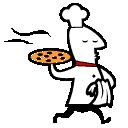 -повар	-кондитер     В училище имеется хорошо оснащенная материально-техническая база, современные технологии обучения. Все учащиеся получают не только профессию, но и среднее (полное) образованиеПрофессиональный лицей № 2. Краснодар, ул. Дмитриевская Дамба, 3,                                             тел: 268-59-22, 268-22-72                            Лицей приглашает выпускников школ получить профессии (на базе 9 и 11 классов):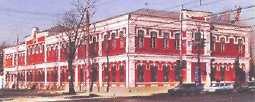 портной;закройщик;повар-кондитер;секретарь-референт;сварщик;слесарь по ремонту автомобилей.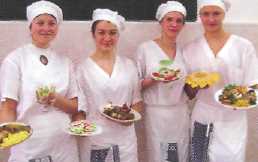 Все учащиеся имеют возможность получить не только профессию,  но и среднее (полное) общее образование.Лицей сегодня - это:Школа передового опытаХорошо оснащенная материально-техническая базаПрофессиональный лицей № 41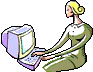 . Краснодар, ул. Московская, 81,                          тел: (861)252-03-83, www. Pl 41.ru          Лицей приглашает выпускников школ                       получить профессии:          ВЫПУСКНИКИ ЛИЦЕЯ НЕ ИЩУТ РАБОТУ - ОНИ ЕЁ ВЫБИРАЮТПреимуществаполучения начального профессионального образованияОбеспечение учащихся государственной стипендией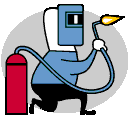 Льготный проезд на городском транспортеБесплатное питание                                                   Государственное обеспечение детей-сирот, детей         оставшихся без попечения родителей         Отсрочка от призыва в армию до окончания ПУ или ПЛГарантия трудоустройства выпускников      Оплата труда при прохождении производственной практики Бесплатное медицинское обслуживание          Обеспечение  учебно-методической литературойВыпускники учреждений начального профессионального образования обладают: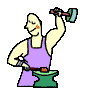  хорошими профессиональными навыками, прочными знаниями, востребованы на рынке труда успешны в жизниДокументы,необходимые при поступлении в учреждение начального профессионального образования Документ об образовании Свидетельство о рождении или паспорт Медицинские справки по форме О-86 и  25-Ю   Справку с места жительства с указанием состава семьи  Фотографии 3х4см. – 12шт. 5 конвертовОператор ЭВМНа базе:9 классов11 классовСрок обучения:3 года1 годЭлектромонтажник по электрическим сетям и электрооборудованию.9 классов3 годаРадиомеханик по ремонту теле-радио аппаратуры. Радиомеханик по ремонту вычислительной техники.Радиомеханик по ремонту теле-радио аппаратуры.    9 классов11 классов       4 года1 годАвтомеханик9 классов11 классов3 года1 годПродавец продовольственных товаров, бухгалтер      9 классов4 годаСекретарь суда9 классов 11 классов3 года1 год